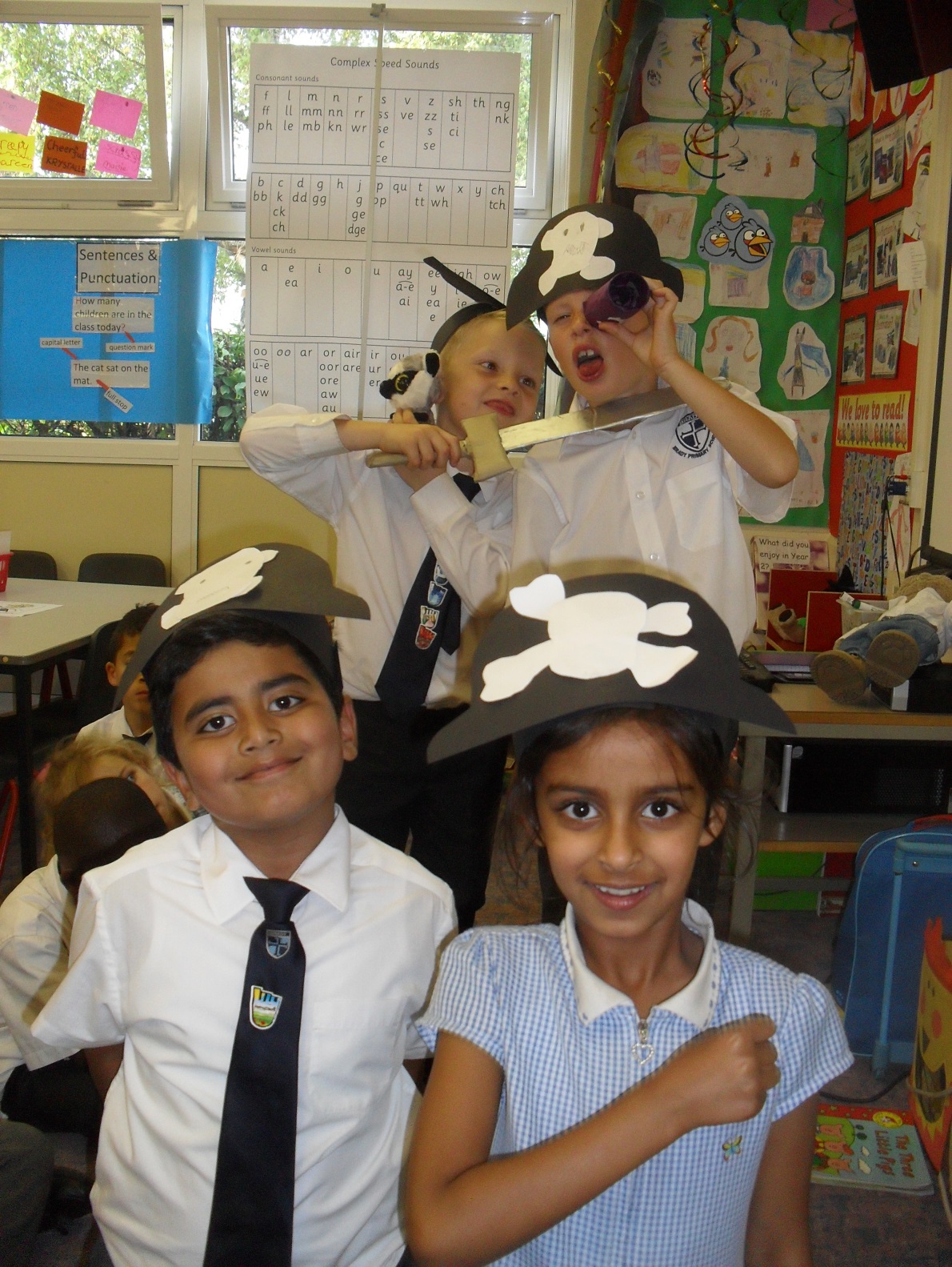 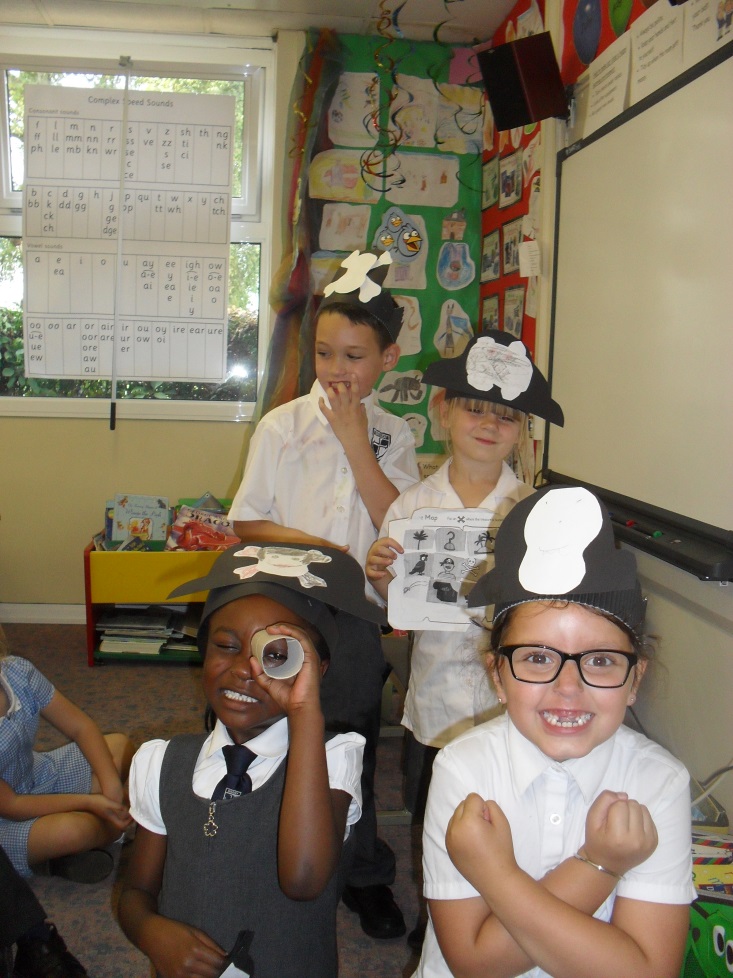 Talk like a pirate BRICS 